INOVAČNÍ VZDĚLÁVACÍ NÁSTROJE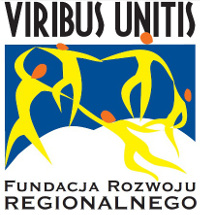 Téma: „INVESTOVÁNÍ NEBO ZÁBAVA”Didaktické podklady připravili:Dr. Tomasz ZacłonaDr. Monika DanielskaCvičení 1Udělej tabulku o čtyřech sloupcích a šesti verších. Sloupce pojmenuj postupně „Aspekty rozhodnutí”, „vlastní byznys”, „prázdniny”, „stupeň důležitosti”. Nemá význam, jestli tabulku uděláš ručně na listu papíru nebo na počítači.„Aspekty rozhodnutí” jsou to faktory, které určují Tvou volbu, věci, které mají vliv na rozhodnutí. Např. ochrana domácích financí, zbohatnutí, zdraví, dobrá zábava, plánování budoucnosti atd.Teď urči, na kolik je pro Tebe každý aspekt rozhodnutí důležitý u každé varianty. Taky na škále 1-5, kde 1 znamená nedůležité a 5 důležité.Cvičení 2Proveď charakteristiku vlastních predispozic k provozování podnikatelské činnostiMoje silné stránky…………………………………………………………………………………………………………………………………………………………………………………………………………..………………………………………………………………………………………………………………..………………………………………………………………………………………………………………..Moje slabé stránky ………………………………………………………………………………………..………………………………………………………………………………………………………………..………………………………………………………………………………………………………………..………………………………………………………………………………………………………………..Aspekty rozhodnutíStupeň důležitosti aspektu(škála 1-5)Vlastní byznysPrázdninySuma bodů